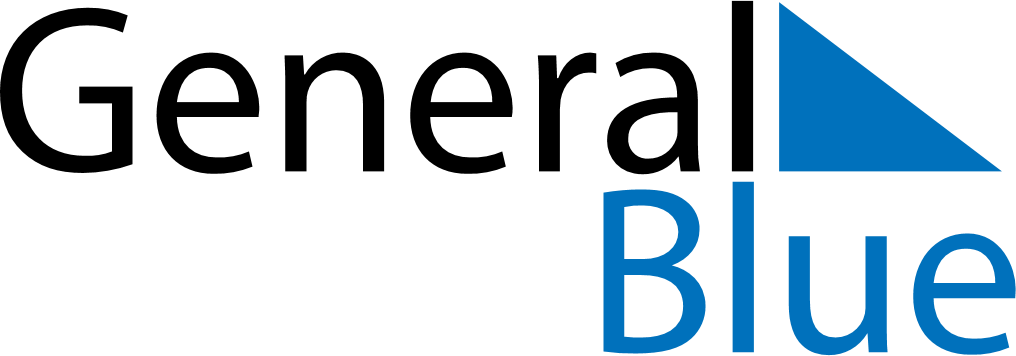 April 2029April 2029April 2029April 2029April 2029April 2029GrenadaGrenadaGrenadaGrenadaGrenadaGrenadaMondayTuesdayWednesdayThursdayFridaySaturdaySunday1Easter Sunday2345678Easter Monday91011121314151617181920212223242526272829Carriacou Maroon and String Band Music Festival30NOTES